Бриф-задание на создание сайта услуг на готовом решенииВыберите фон для первого экрана сайта. Этот же фон отображается под заголовком на внутренних страницах. Источник выбора: https://ru.depositphotos.com/Фон будет выводиться тут: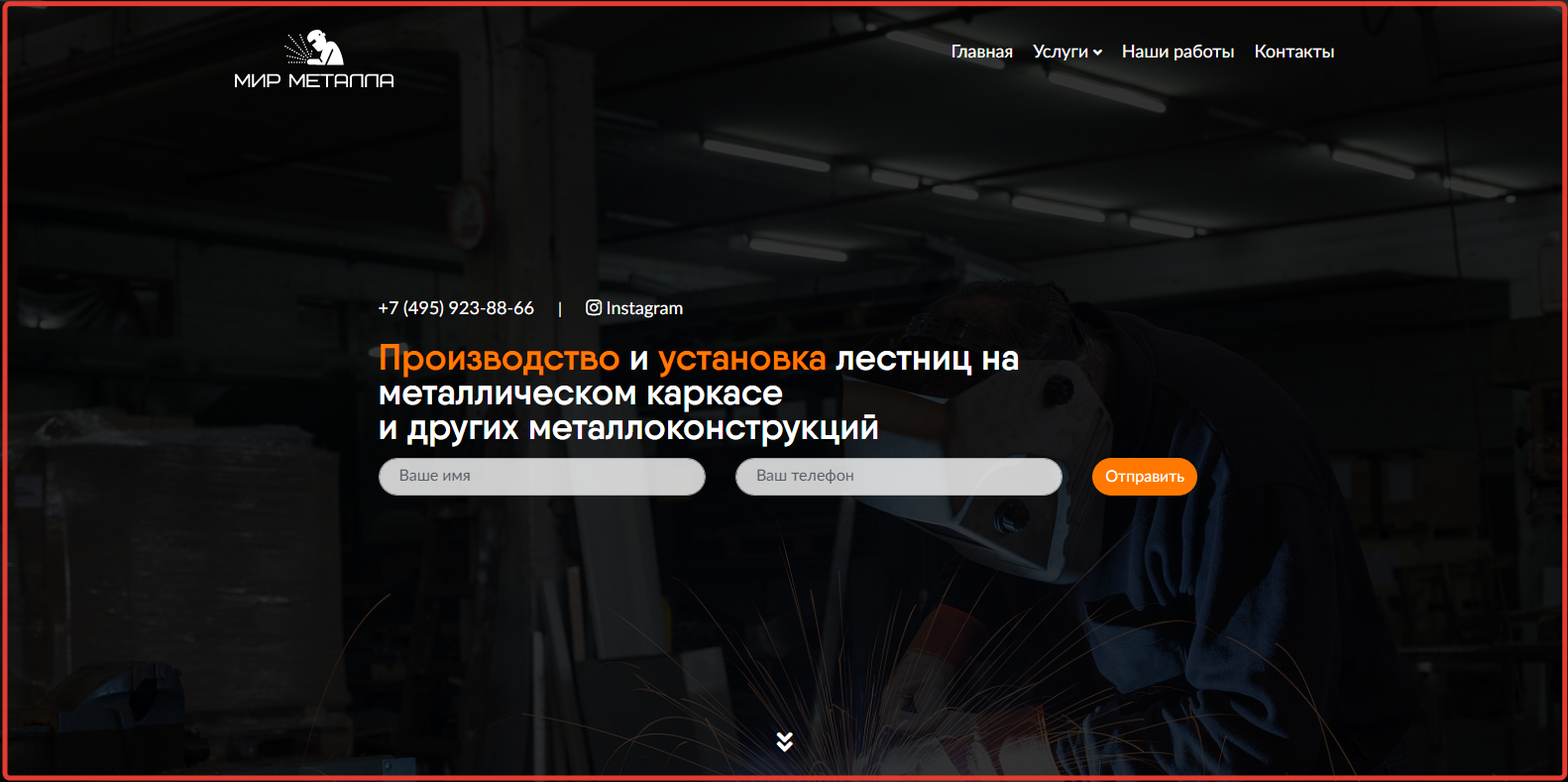 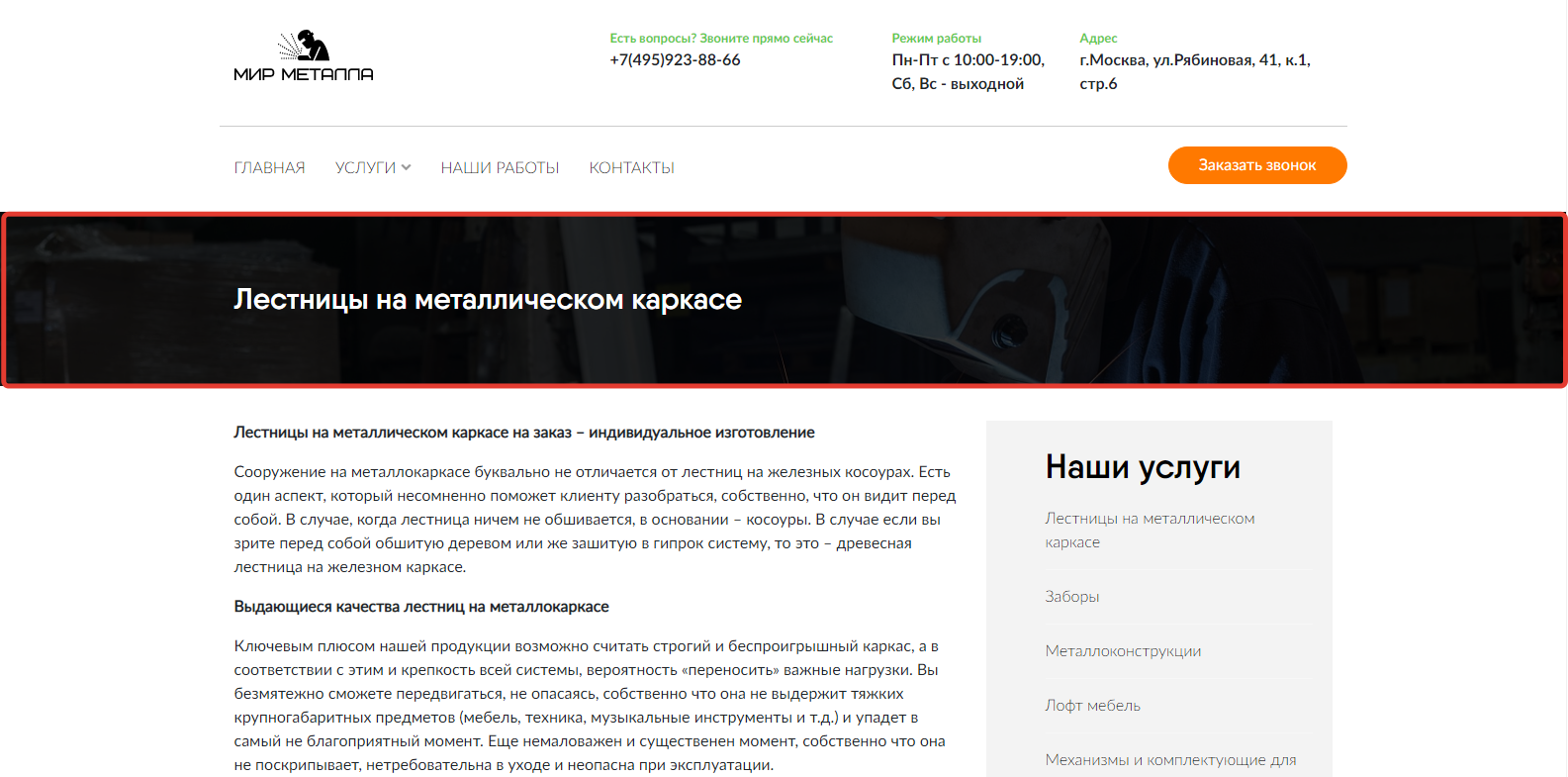 Тут укажите ссылку на выбранный фонСтруктура сайта.Тут укажите структуру сайта, пример:- Главная- Раздел- - Подраздел 1- - Подраздел 2- Услуги- - Услуга 1- - Услуга 2- Раздел 2- Раздел 3В каждый, из указанных разделов в п.2, укажите текст. Текст присылается отдельными файлами в формате Word с желаемым форматированием текста и изображений. Тут укажите сопоставление, какой файл, к какому разделу относится, пример:3.1 Услуга «Лестницы на металлическом каркасе» - Лестницы на мет. каркасе.docx3.2 Статья «Как выбрать материал для изготовления лестницы» - Как выбрать материал.docxЕсли у Вас нет текста для размещения и Вы по каким-то причинам не можете написать этот текст самостоятельно, мы можем это сделать для Вас. 1 текст (1000-2500 симв.) стоит 1000 рублей.Выберите фон для блока на главной странице, где размещена форма обратной связи. См. скриншот. Источник выбора: https://ru.depositphotos.com/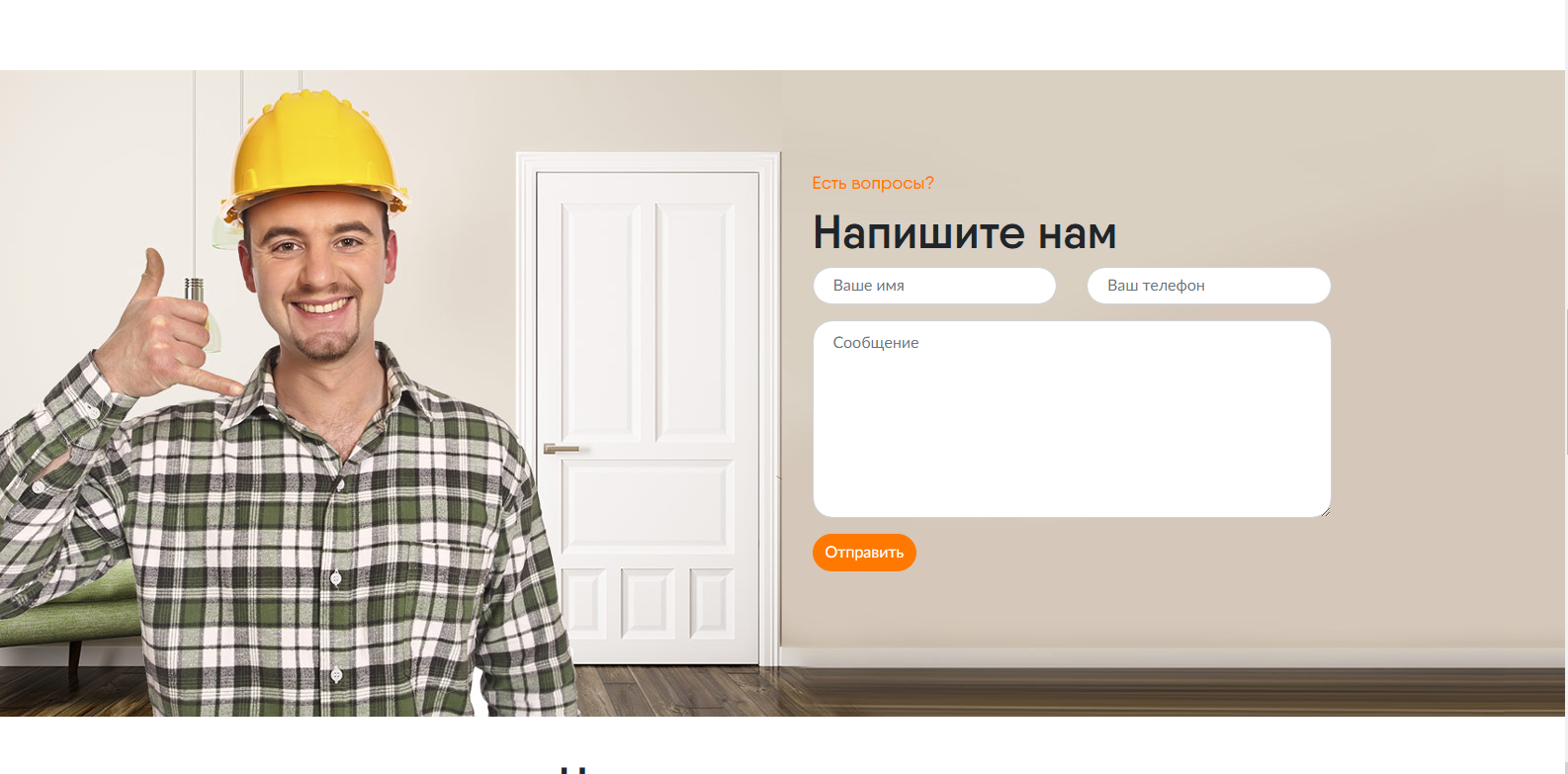 Ваши преимущества, можете подобрать иконки для каждого из преимуществ тут: https://fontawesome.com/icons?d=gallery&m=freeКол-во преимуществ должно быть кратно трём, т.е. либо 3, либо 6 или 9 и т.д.У преимуществ, кроме заголовка может быть краткое описание.Тут укажите Ваши преимущества с ссылками на выбранные иконки,пример:Гарантия качества   Наша компания гарантирует качественное выполнение услуг   https://fontawesome.com/icons/angellist?style=brands……………..   ……………..   ……………..Укажите Ваш адрес (будет размещён на сайте): Укажите Ваш телефон (будет размещён на сайте, можно несколько):Укажите Ваш эл. адрес будет размещён на сайте:Заголовок на первом экране сайта, который на формой. См. скриншот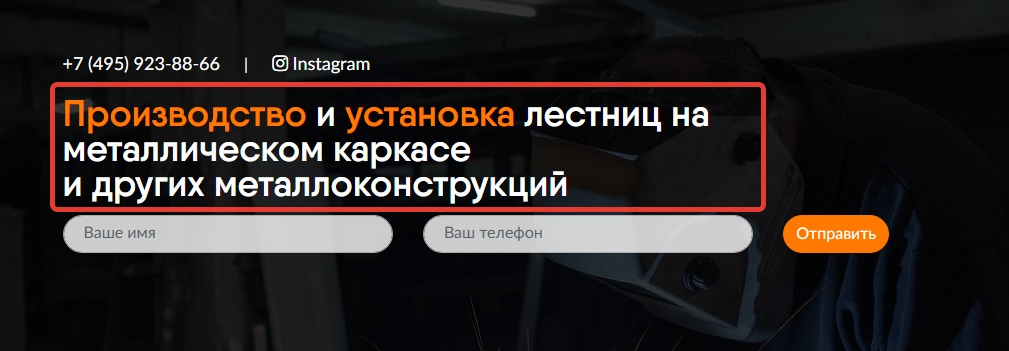 Тут напишите текст заголовкаЗаголовок и текст на втором экране сайта. Этот блок находится возле списка услуг, на главной странице. См. скришот.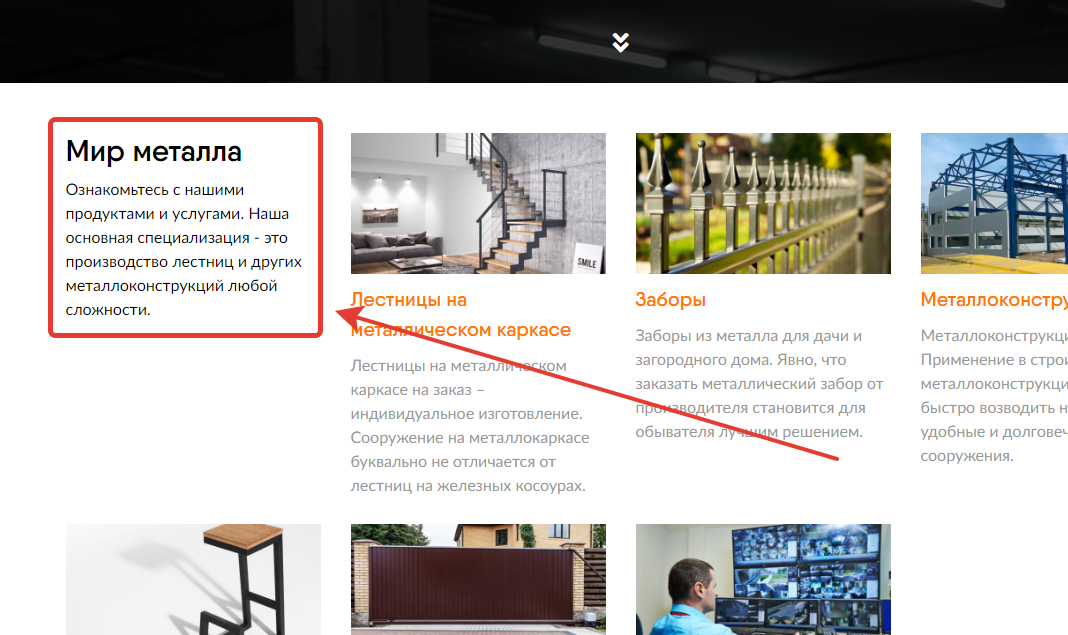 Тут напишите заголовок и текст.Если у Вас имеется логотип, приложите его к брифу, если лого нет, мы нарисуем. Лого будет нарисован исключительно только для сайта и будет иметь простую структуру.Если Вы хотите, чтобы мы нарисовали для Вас логотип, укажите тут пожелания к логотипу, цвета, тексты, желаемая графика.По Вашему желанию мы можем изменить цвет кнопок и цвет выделения текста в заголовке.Укажите тут, какой цвет Вы хотели бы.Хостинг и домен для размещенияЕсли у Вас уже есть хостинг и домен для размещения сайта, укажите тут доступы в ЛК хостера. Если хостинга и домена нет, мы Вам зарегистрируем и пришлём данные для доступа и оплаты.Дополнительная информацияНапишите тут различную дополнительную информацию, если считаете, что она будет нам полезной, так же если Вы хотите какие-то дополнительные блоки или дополнительный функционал на сайте, который не описан выше, напишите об этом здесь, мы оценим возможность реализации.